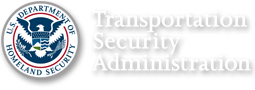 Transportation Security AdministrationBottom of FormTRAVELER INFORMATIONSTAKEHOLDERSABOUT TSACAREERSPRESS ROOMTSA PRE✓™Traveler Information:Acceptable IDsCivil Rights for TravelersClaims Management BranchMake Your Trip Better Using 3-1-1PrivacyProhibited ItemsRisk-Based Security InitiativesSignificant Travel DaysTravelers with Disabilities and Medical ConditionsTraveling with Food or GiftsTraveling with Special ItemsProhibited ItemsShare on emailShare on facebookShare on twitterShare on linkedinShare on diggShare on deliciousShare on redditShare on stumbleuponShare on google_plusone_share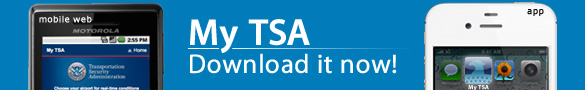  Notify me when there are updates to this page!
 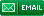 For the safety and security of the traveling public, TSA, the Federal Aviation Administration (FAA) and/or airlines have prohibited certain items from being brought onto airplanes in carry-on and/or checked bags. To help you plan ahead and avoid the potential of additional screening, be sure to check out the prohibited items list below and pack accordingly.As an added information source for passengers, you can also use the "Can I Bring…?" tool from the My TSA iPhone and mobile app to get information on an item you want to bring on a plane. Simply type the name of the item in the box and you'll get information on whether or not it's prohibited and other information to help you speed through security. You can also access the tool from your mobile device if it has a web browser.Downloadable Brochures 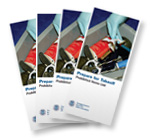 Updated!
Click here to download the Prohibited Items brochure. (256kb, pdf)It’s important to know that even if an item is generally permitted, it may be subject to additional screening or not allowed through the checkpoint if it triggers an alarm during the screening process, appears to have been tampered with, or poses other security concerns. The final decision rests with TSA on whether to allow any items on the plane.Sharp ObjectsSporting GoodsGuns & FirearmsToolsMartial Arts & Self Defense ItemsExplosive & Flammable Materials, Disabling Chemicals & Other Dangerous ItemsOther ItemsSharp ObjectsBack To TopSporting GoodsBack To TopGuns & FirearmsBack To TopToolsBack To TopMartial Arts & Self Defense ItemsBack To TopExplosive & Flammable Materials, Disabling Chemicals & Other Dangerous ItemsBack To TopOther ItemsBack To Top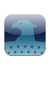 Top of FormCan I bring my...

through the security checkpoint?Bottom of FormItemProhibitedProhibitedCarry-on?Checked?Box CuttersXOKIce Axes/Ice PicksXOKKnives - except for plastic or round bladed butter knivesXOKMeat CleaversXOKRazor-Type Blades - such as box cutters, utility knives, and safety razor blades (disposable razors and their cartridges are permitted)XOKSabersXOKScissors - metal with pointed tips and blades shorter than 4 inches are allowed, but blades longer than 4 inches are prohibitedXOKSwords - cutting or thrusting weapons, including fencing foilsXOKNOTE: Any sharp objects in checked baggage should be sheathed or securely wrapped to prevent injury to baggage handlers and inspectors.NOTE: Any sharp objects in checked baggage should be sheathed or securely wrapped to prevent injury to baggage handlers and inspectors.NOTE: Any sharp objects in checked baggage should be sheathed or securely wrapped to prevent injury to baggage handlers and inspectors.ItemCarry-on?Checked?Baseball BatsXOKBows and ArrowsXOKCricket BatsXOKGolf ClubsXOKHockey SticksXOKLacrosse SticksXOKPool CuesXOKSki PolesXOKSpear GunsXOKFor more information, please read our Traveling with Special Items section.For more information, please read our Traveling with Special Items section.For more information, please read our Traveling with Special Items section.ItemCarry-on?Checked?Ammunition - Check with your airline or travel agent to see if ammunition is permitted in checked baggage on the airline you are flying. Small arms ammunitions for personal use must be securely packed in fiber, wood or metal boxes or other packaging specifically designed to carry small amounts of ammunition. Ask about limitations or fees, if any, that apply. Read our Firearms & Ammunition section.XOKBB gunsXOKCompressed Air Guns (to include paintball markers) - Carried in checked luggage without compressed air cylinder attached.XOKFirearms - firearms carried as checked baggage MUST be unloaded, packed in a locked hard-sided container, and declared to the airline at check-in. Read our Firearms & Ammunition section.XOKFlare Guns - May be carried as checked baggage MUST be unloaded, packed in a locked hard-sided container, and declared to the airline at check-in. Read our section on Camping and Firearms & Ammunition section.XOKFlaresXXGun Lighters*XOKGun Powder including black powder and percussion caps*XXParts of Guns and Firearms
Read our Firearms & Ammunition section.XOKPellet GunsXOKRealistic Replicas of FirearmsXOKStarter Pistols - can only be carried as checked baggage and MUST be unloaded, packed in a locked hard-sided container, and declared to the airline at check-in. Read our Firearms & Ammunition section.XOKNOTE: Check with your airline or travel agent to see if firearms are permitted in checked baggage on the airline you are flying. Ask about limitations or fees, if any, that apply.NOTE: Check with your airline or travel agent to see if firearms are permitted in checked baggage on the airline you are flying. Ask about limitations or fees, if any, that apply.NOTE: Check with your airline or travel agent to see if firearms are permitted in checked baggage on the airline you are flying. Ask about limitations or fees, if any, that apply.*Permitted in checked baggage only if it does not contain lighter fluid.*Permitted in checked baggage only if it does not contain lighter fluid.*Permitted in checked baggage only if it does not contain lighter fluid.ItemCarry-on?Checked?Axes and HatchetsXOKCattle ProdsXOKCrowbarsXOKHammersXOKDrills and drill bits (including cordless portable power drills)XOKSaws (including cordless portable power saws)XOKTools (greater than seven inches in length)XOKTools (seven inches or less in length) unless otherwise prohibitedOKOKScrewdrivers (seven inches or less in length)OKOKWrenches and Pliers (seven inches or less in length)OKOKNOTE: Any sharp objects in checked baggage should be sheathed or securely wrapped to prevent injury to baggage handlers and Security Officers.NOTE: Any sharp objects in checked baggage should be sheathed or securely wrapped to prevent injury to baggage handlers and Security Officers.NOTE: Any sharp objects in checked baggage should be sheathed or securely wrapped to prevent injury to baggage handlers and Security Officers.ItemCarry-on?Checked?Billy ClubsXOKBlack JacksXOKBrass KnucklesXOKKubatonsXOKSelf Defense Sprays - One 4 ounce (118ml) container of mace or pepper spray is permitted in checked baggage provided it is equipped with a safety mechanism to prevent accidental discharge. Self Defense Sprays containing more than 2% by mass of Tear Gas (CS or CN) are prohibited in Checked Baggage. For more information visit www.faa.gov., click on Passengers, then Preparing to Fly.XOKMartial Arts WeaponsXOKNight SticksXOKNunchucksXOKStun Guns/Shocking DevicesXOKThrowing StarsXOKNOTE: Any sharp objects in checked baggage should be sheathed or securely wrapped to prevent injury to baggage handlers and Security Officers.NOTE: Any sharp objects in checked baggage should be sheathed or securely wrapped to prevent injury to baggage handlers and Security Officers.NOTE: Any sharp objects in checked baggage should be sheathed or securely wrapped to prevent injury to baggage handlers and Security Officers.Explosive MaterialsCarry-on?Checked?Blasting CapsXXDynamiteXXFireworksXXFlares (in any form)XXHand GrenadesXXPlastic ExplosivesXXRealistic Replicas of ExplosivesXXFlammable ItemsCarry-on?Checked?Aerosol (any except for personal care or toiletries in limited quantities)XXFuels (including cooking fuels and any flammable liquid fuel)XXGasolineXXGas TorchesXXLighter FluidXXCommon Lighters - Lighters without fuel are permitted in checked baggage. Lighters with fuel are prohibited in checked baggage, unless they adhere to the Department of Transportation (DOT) exemption, which allows up to two fueled lighters if properly enclosed in a DOT approved case. If you are uncertain as to whether your lighter is prohibited, please leave it at home.OKXTorch Lighters - Torch lighters create a thin, needle-like flame that is hotter (reaching 2,500 degrees Fahrenheit) and more intense than those from common lighters. Torch lighters are often used for pipes and cigars, and maintain a consistent stream of air-propelled fire regardless of the angle at which it is held. Torch lighters continue to be banned.XXStrike-anywhere Matches - One book of safety (non-strike anywhere) matches are permitted as carry-on items, but all matches are prohibited in checked baggage.XXFlammable Paints (See Other Items below for non-flammable paints)XXTurpentine and Paint ThinnerXXRealistic Replicas of IncendiariesXXNOTE: There are other hazardous materials that are regulated by the FAA. This information is summarized at www.faa.gov, click on Passengers, then Preparing to Fly.NOTE: There are other hazardous materials that are regulated by the FAA. This information is summarized at www.faa.gov, click on Passengers, then Preparing to Fly.NOTE: There are other hazardous materials that are regulated by the FAA. This information is summarized at www.faa.gov, click on Passengers, then Preparing to Fly.Disabling Chemicals & Other Dangerous ItemsCarry-on?Checked?Chlorine for Pools and SpasXXSmall compressed gas cartridges
(Up to 2 in life vests and 2 spares. The spares must accompany the life vests and presented as one unit)OKOKFire extinguishers and other compressed gas cylindersXXLiquid BleachXXSpillable Batteries - except those in wheelchairsXXSpray PaintXXTear Gas - Self Defense Sprays containing more than 2% by mass of Tear Gas (CS or CN).XXVehicle AirbagsXXNOTE: There are other hazardous materials that are regulated by the FAA. This information is summarized at www.faa.gov.NOTE: There are other hazardous materials that are regulated by the FAA. This information is summarized at www.faa.gov.NOTE: There are other hazardous materials that are regulated by the FAA. This information is summarized at www.faa.gov.ItemCarry-on?Checked?Gel-type candlesXOKNon-flammable liquid, gel, or aerosol paintYes - 3.4 ounces (100ml) or smaller containerOKFlammable liquid, gel, or aerosol paintXXSnow globes (unless otherwise prohibited)**OKOK**Snow globes that appear to contain less than 3.4 ounces (approximately tennis ball size) will be permitted if the entire snow globe, including the base, is able to fit in the same one clear, plastic, quart-sized, re-sealable bag, as the passenger’s other liquids, such as shampoo, toothpaste and cosmetics.**Snow globes that appear to contain less than 3.4 ounces (approximately tennis ball size) will be permitted if the entire snow globe, including the base, is able to fit in the same one clear, plastic, quart-sized, re-sealable bag, as the passenger’s other liquids, such as shampoo, toothpaste and cosmetics.**Snow globes that appear to contain less than 3.4 ounces (approximately tennis ball size) will be permitted if the entire snow globe, including the base, is able to fit in the same one clear, plastic, quart-sized, re-sealable bag, as the passenger’s other liquids, such as shampoo, toothpaste and cosmetics.